P2 Core WorkLiteracy - ReadingLearning Intention: To understand the structure of a story. ENG 1-19aSuccess Criteria: I can identify the character or characters.I can identify what happens to the character.I can identify the setting of the story.Choose a book to read, one from Oxford Owl or one of your own. Can you discuss and write the answers to:Who is the main character? How do you know?What happens in the story? Does this effect the character?How did the story make you feel? Would you change the story or the ending?Literacy - WritingLearning Intention: To discuss and write about our experiences. LIT 1-26aSuccess Criteria: I can tell someone about my experiences.I can write about some of favourite experiences.I can use the 5 w’s to help me (who, what, when, where, why).You are near the end of the school year. Take time to discuss with someone at home some of your favourite experiences of P2. You might want to include: Your friends.A favourite memory of P2.How did it make you feel?Or something you have enjoyed during home learning.NumeracyLearning Intention: To add numbers together. MNU 1-03aSuccess Criteria:I can recall my number facts.I choose a strategy to help me add (count on - remember to hold the bigger number in your head, number lines, fingers or concrete materials).Choose a chilli challenge from below. Remember you can work through these by starting on mild and then hot…Mild 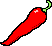 Hot SpicyFiery10 + 9 =13 + 5 =5 + 10 =15 + 5 =9 + 10 =10 + 10 =20 + 10 =12 + 0 =21 + 8 =24 + 10 =19 + 11 =29 + 0 =17 + 5 =22 + 12 =17 + 11 =20 + 0 =25 + 10 =29 + 3 =52 + 5 = 32 + 10 =43 + 4 =24 + 9 =14 + 20 =19 + 20 = 62 + 8 =47 + 12 =89 + 7 =22 + 10 =45 + 6 =53 + 0 =21 + 20 =77 + 13 =